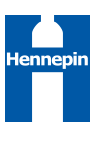 This form is only a validation of compliance notification and not a corrective action/violation notice.Landowner/Authorized Agent Information:Name:       Mailing Address:       Email:       	Phone Number:          Cell Number:       County:        Buffer/Property Information:Attach additional pages as needed if multiple parcels are identified in the request or additional space is neededDescription of Request:       Buffer and/or Alternative PracticesIdentify the water body:       Public ditch, public water, or other watersSupporting information:       Explanation of the buffer or evidence of benefit provided by alternative practices   Attachments Maps, Photos, CRP Contracts, Receipts, CRP Contracts, etc.Landowner/ Authorized Agent StatementI hereby certify that to the best of my knowledge, the information contained in this form is true and correct. Upon reasonable notice, I authorize the right to enter the property for an on-site evaluation by official representative of the Soil and Water Conservation District for the purpose of inspecting the parcels listed and evaluating whether a Validation of Compliance may be issued.  Signature: _______________________________	 Date: _____________Validation of Compliance NoticeType of review:  	 On-site field inspection 	 Desk top review        	Date of Inspection: _________Status of Compliance:	 Compliant 	 Further action needed (See comments or attachments)       	 Exemption	 Other Fill out table if multiple parcels are identified in the request:IF Alternative Practices are used attach Map(s) of the parcel(s) and identify location/type of practices used. Remarks/General Comments (explain any significant notes on the buffer area or alternative practices):       IF Alternative Practices are used attach Map(s) of the parcel(s) and identify location/type of practices used. SWCD Representative I certify that the above determination(s) are correct and were conducted in accordance with Minn. Stat. §103F.48.Name:____________________________________Signature: ___________________________________	Date: ______________________Appeal of this Determination:  Pursuant to MN Stat §103F.48, Subd. 9. an appeal of this determination can be commenced by mailing a written request for appeal, including any supporting evidence, within 30 days of receipt of  written or electronic notice of the validation notice to the following:Executive DirectorMinnesota Board of Water and Soil Resources520 Lafayette Road NorthSt. Paul, MN 55155CC List: BWSR Board Conservationist and Buffers Coordinator, Local Water Management Authority, Area Hydrologist  NOTES: This validation is good as long as all practices identified/documented continue to be in place and substantially in the condition identified at the time of issuance. This document should be issued for a site(s) which the SWCD validates as compliant. If a site is found to be non-compliant the SWCD should initially communicate with the landowner(s) to informally resolve the non-compliant status. If it is determined after a reasonable amount of time that progress is not being made towards compliance the SWCD may notify the entity with jurisdiction and begin following the appropriate enforcement procedures.  The objective would be to work towards compliance before any compliance actions are taken.Parcel(s)  Buffer width(s)RequiredPractice(s) InstalledAny additional Information  **For SWCD Representative to Complete**Parcel(s) Acres of Buffer RequiredAcres of Buffer InstalledStatus of Compliance  